Protokollbogen Kl.4 – Klassenübersicht (Zahlenraum bis eine Million) 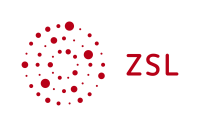 NameZahlbegriffZahlbegriffZahlbegriffOperations-vorstellungOperations-vorstellungOperations-vorstellungOperations-vorstellungRechenstrategienRechenstrategienRechenstrategienRechenstrategienRechenstrategienRechenstrategienAutomati-sierungAutomati-sierungSonstigesDarstellungswechsel 
(Rechnung, Material, Bild, Sprache, Sachsituation)
Darstellungswechsel 
(Rechnung, Material, Bild, Sprache, Sachsituation)
Darstellungswechsel 
(Rechnung, Material, Bild, Sprache, Sachsituation)
Darstellungswechsel 
(Rechnung, Material, Bild, Sprache, Sachsituation)
flexible halbschriftliche Strategienflexible halbschriftliche Strategienschriftliche Rechen-
verfahrenschriftliche Rechen-
verfahrenschriftliche Rechen-
verfahrenschriftliche Rechen-
verfahren